Je cours pour ma forme autour du monde… en 80 joursC’est ?   Une activité destinée aux enfants de la 1ère à la 6ème primaire.Comment ?   Les enfants se rendent en tenue de sport (spikes et port de tout couvre-chefs interdits) à l’activité, accompagnés de leur instituteur(trice) ou professeur d’éducation physique.Pour chaque année (de la 1ère à la 6ème) un départ sera donné.  Les enfants de chaque « course-jogging » seront différenciés par un dossard préalablement préparé en classe (dossier communiqué sous peu).Les filles et les garçons courent séparément.La distance parcourue sera de pour les enfants de 1ère et 2ème année 	 pour les enfants de 3ème et 4ème année 	 pour les enfants de 5ème et 6ème annéeSauf pour le centre de Scherdemael et d’Aumale, qui suivront un protocole et un déroulement spécifique.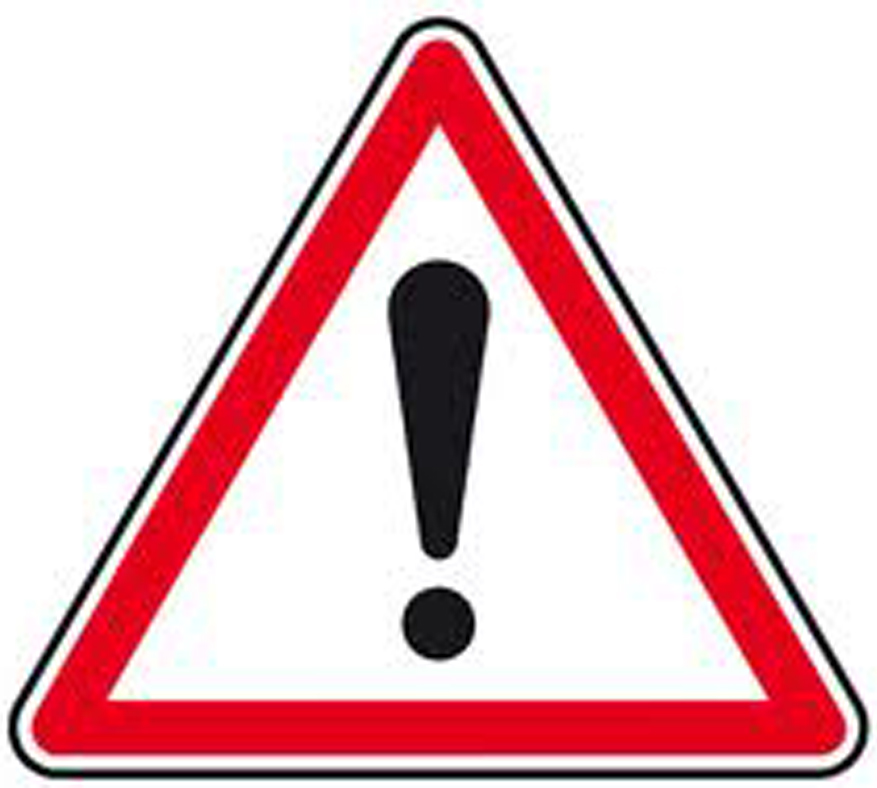 Quand ? Le vendredi 29 octobre ‏2021

Où ? :   Dans différents centres de Bruxelles. Libre choix est laissé aux écoles lors de l’inscription. Prix : 1,- € par enfant à payer sur le compte de votre réseau scolaire.Déroulement ?
-  L’activité dure ± 1 h 00 par classe                                                                                                                                  -  Echauffement encadré par des animateurs (10 minutes)                         
-  Course des filles (15 minutes)
-  Course des garçons (15 minutes)
-  Séance d’étirements encadrée par des animateurs (15 minutes)
-  Retour des enfants auprès de leur professeur.Intéressé ? : Faites-le nous savoir via le bulletin d’inscription ci-joint avant le mercredi 13 octobre 2021.  Dès réception de celui-ci, une confirmation vous sera envoyée ainsi que les informations pratiques. Un dossier pédagogique sera disponible sur le site : https://frsel.be   Je cours pour ma forme autour du monde… en 80 joursLes inscriptions sont attendues pour le mercredi 13 octobre 2021 au plus tard par mail : jecourspourmaforme.all@gmail.comEtablissement :Adresse :Code Postal : 			Localité : Tél.						Fax :E-mail :Délégué(e) responsable :						Gsm :Centres : Veuillez indiquer votre choix à l’aide d’une croix - 		 Parc d’Aumale à Anderlecht	 Parc de Scherdemael à Anderlecht	 Parc Albert à Schaerbeek Parc Josaphat à Schaerbeek Stade des 3 Tilleuls à Watermael-Boitsfort Parc du Cinquantenaire à EtterbeekInscriptions :	Date :						             Signature :! Attention : Nous ne sommes jamais à l’abri d’un souci technique. Si, après une semaine suivant votre envoi, vous n’avez toujours pas reçu de confirmation d’inscription de notre part, merci de nous le faire savoir via mail (jecourspourmaforme.all@gmail.com) ou appel téléphonique (0470.17.70.21). Cela afin d’éviter de mauvaises surprises la veille et/ou le jour de l’événement.ClassesNombre de fillesNombre de garçons1ère   année (pas Aumale, Scherdemael, Josaphat et Albert)2ème année3ème année (pas Aumale, Scherdemael, Josaphat et Albert)4ème année5ème année (pas Aumale et Scherdemael)6ème année (pas Josaphat et Albert)                                   Total général :                      élèves                                   Total général :                      élèves                                   Total général :                      élèves